National Liberty AllianceMonday Night Conference CallFebruary 22, 2016Topic:  Information Mandamus to GovernorsQuestions can be e-mailed to questions@nationallibertyalliance.orgPlease support our business partners.  You can find their banners on the right hand side of the website.  Proceeds support National Liberty Alliance’s effort to save America.Scripture Reading:  Proverbs   15: 1-10Technical  difficulties this weekMoving over to another system next weekInformation about the new system will be on the weekly call pageNLA will send an e-mail reminding people.NLA has written a couple of papersNLA got two papers out this weekThere are more paper written up already which are going to the sheriffNLA is working on a paper to all 36 Oregon sheriffs and to all of the sheriffs in America.The papers NLA have written for the Information is concerning a very serious problem that we’ve come up against.  We realized we come up against this problem a couple of weeks ago.There are people doing something similar to NLA but they are bringing in a whole bunch of other things.They are  bringing in sort of a shadow quasi government.This is a very dangerous situation.It puts all of us at National Liberty Alliance at risk.This paper should help to neutralize that risk to some degree.There are people that are not being honorable who are members of NLA. The enemy is looking to shut us down, make us become irrelevant We need to move forward in righteousnessDo not respond in anger or with insult.John’s personal policy is that he tries not to respond when people say evil thing about him because it only fuels the fire.  And so sometimes he ignores things.But a lot of pressure has been put on John concerning some evil that has been put upon him and the National Liberty Alliance leadership was very strong on their position that we need to do something and we need to respond.If we don’t do something we will end up in trouble ourselves.We do not intend on being put in jail by anything these people can possible bring up on us.All we want is for people to obey the law.We are law abiding and we want those in power to also obey the lawThere is nothing wrong with our government but the problem is that criminals have taken control of the helm of our nation and are steering us towards destruction and they are doing this by breaking and violating the Constitution.Guilty of subversion,    subversion against the United States of America.We have been sending papers into the courts for almost a year.We got two new papers that went in this week.We have so many papers that we need to get in.We have to address these problems.  We have to keep ourselves safe.There might be some mass arrests and they are trying to include NLA into it.They are trying to make NLA guilty of subversion.They can’t do that unless they can tie us into another group.We are going to read the paper that we filed.  It is called an Information.But before we filed the Information there was another emergency situation that has taken hold and we decided that we need to get a paper in rather quickly.And we did.   We got a paper that went to all of the governors.One individual has said a lot of terrible things and lies about John.NLA responded.NLA is not going to do a second response.What we have written stands.                     We do not want to waste our time and get diverted.John has been reading a book, The Real Thomas Jefferson,  and Thomas Jefferson had the same position in that if I respond to one thing then they will come back with twenty.  Then I am giving them a springboard to be heard more.   So why bother.Problem number one we are solving with a Writ of Mandamus.These two papers that John will read will be read back-to-back.  One is four pages and the other one is six pages.  You can find a copy of this at the NLA  News page.go to nationallibertyalliance.org    then go to news    scroll down and you will see the papers that are under the federal court filings line in the sand  and under that is a list of all of the papers NLA has filed.  On the bottom two you will see    Writ of Mandamus to Governors  sent out on February 18, 2016 and the other Information which went out on 2/22 which is today, it went out in this mornings mail.  It is called an Information going out to all 94 courts and also every elected individual in America, on a federal and state level that includes also the state assemblies and the state senates. And of course the  governors.               And also   4,200  or  4,500 news media outletsOur response to the information that we talked about earlier is under news.  It is a response to Anna Von Reitz.                             Go to news     click onto NLA response to Anna Von Reitz.We are going to put a link to the Information   on the front page.Click onto the NLA response to Anna Von Reitz.     We are responding to the problems.For the safety of ourselves, we have to respond.There are dishonorable people even amongst ourselves.We have a planIf people don’t understand the plan then that is because they are not paying attention.The plan will become a little more clearer tonight  when we read the Information laying out exactly what it is that we are doing   and how we are doing it.There are Pied Pipers leading people astray and leading them to destruction.These people are leading people directly to prison.We need to stay as far away from this movement as possible.One state leader wants to work with  Anna   and use the NLA seal.They signed a paper that said that they would work with NLA with a sense of honor, mercy, and justice.  They also signed an agreement that they were going to go along with National Liberty Alliance’s plan.  First we will try to resolve this issue with this person as quietly as possible.  They need to get back to honorThey will be held responsible for putting people in jail.And if they damage people, after being told that they are going to damage people, NLA will  go directly after them, we will indict those people for hurting  other people.  (15)We will do everything we can to get restitution for those that they injure for the time that they spend in jail.  Writ Mandamus to every governor in America.  There are fifty governors.  NLA names each one of them.John began reading the paper at 16 minutesThe paper begins as follows:“The Unified United States Common Law Grand Jury, the Sureties of the Peace , a/k/a tribunal,  on behalf of We the People of the United States of America in this court of record Commands all Governors to uphold their oaths guaranteeing a Republican form of Government   and shall forthwith act to protect each of them against invasion via Jade Helm, martial law and gun confiscation.”The paper concludes  with the following:“WHEREFORE: all Governors are commanded to act by preventing martial law, the disarming of the American People and mass population movements into camps. When the event executes, Governors are to call upon the militia and the County            Sheriffs who can initiate Posse Comitatus to defend the people. Governors are commanded to make preparations now. Section 8 Clause 15 Congress shall have power to provide for calling forth the militia to execute the laws of the union, suppress insurrections and repel invasions; Section 8 Clause 16 Congress shall have power to provide for organizing, arming, and disciplining, the militia, and for governing such part of them as may be employed in the service of the United States, reserving to the states respectively, the appointment of the officers, and the authority of training the militia according to the discipline prescribed by Congress; POSSE COMITATUS - “The power or force of the county, the entire population of a county above the age of fifteen, which a sheriff may summon to his assistance in certain cases; as to aid him in keeping the peace, in pursuing and arresting felons, etc.” We the Unified United States Common Law Grand Jury, in this extraordinary and necessary act in order to secure Liberty, have predetermined that any Governor that fails to act and secure the Republic is guilty of aiding and abetting the enemy, an act of high treason; and, an indictment shall issue.”(25 min 30 sec)The pressure is on the governorsAnd more pressure will be put on the governors as we move forward.More papers will be going forward.We will be putting pressure on the sheriffs especially the sheriffs out in Oregon.This is an InformationThis Information was initiated because of the exchange between what’s going on between Anna Von Reitz and we had to respond to that.We need to do something to separate ourselves from these people who are constructing a quasi shadow government .  That is subversion against the United States of AmericaIf they are able to pin something like that on us then we too would be in jeopardy of going to jail.We are not part of that.We don’t participate with any of the things that they do.We stay far away.   And this paper will make clear our position.It will make clear who the Pied Pipers are.This is going out to all 94 courts.  Every Supreme Court justice,  every justice on the federal level, every elected official on the federal level,   every elected official on the state level, every sheriff,  every FBI agent, every marshal,   they all got a copy of this John began reading at 28 minutesThe paper begins as follows:“The purpose of this Information is to inform, define and clarify acts of subversion.  “We the People are the rightful master of both congress and the courts, not to overthrow the Constitution, but to overthrow the men who pervert the Constitution.” ‒ Abraham Lincoln.        The Unified United States Common Law Grand Jury, hereinafter We the People, is bound by Law and Vow to the Governor of the Universe to act without any prejudice; and, to  protect innocent People from being falsely accused.”The paper concludes with the following:“The governments of the United States and fifty  sovereign states belong to We the  People; not to these tyrants that fleece us daily in our own courts of which they have seized control and, We the People, by the will of God, will settle this in His court.”The reading of the  paper concluded at 45 minutesThose are the two papers sent out this weekWe have a lot more work to do.We will be working diligently with sheriffs particularly the sheriffs in Oregon.NLA will ramp up communications with the sheriffs.We will be e-mailing and faxing to the sheriffs over the next week or two.And then make phone calls.The entire nation needs to get behind Sheriff Glenn Palmer.Gerard said that they did not tell Sheriff Palmer about the ambushSheriff Palmer did not find out about it until after LaVoy Finicum was dead.He headed out there because he did not know what was going on because his 9-1-1 person kept it from himThe local sheriff kept it from himThey all conspired with the BLM and the FBI to keep it from himHe was on his way with his prosecutor, with the D AAnd the reason that he was on his way with the D A  is because the D A knows the law and can quote it to the police If he would have road up on that illegal deadman’s block, it was illegal for them to even use it, because it was impossible to stop that truck without running into those cars and killing law enforcement and the people in the truck.  He would have told them that you have to take this road block down.  It’s an illegal road block.  And he would have stopped it right there.    There would have been a peaceful resolution had Palmer got there.   They are lying and swinging it the other way.   There was blood on the seat of Finicum’s vehicle  before he got out of the truck, he was already shot.(51)We have so much information.The movies were all doctored.   They think that we are stupid.They think that We the People don’t have an education.Meanwhile we have some of the smartest,  most technologically advanced people that are on We the People’s side.The more they do to cover this up ,   the deeper they get.Sheriff Palmer should fire that 9-1-1 director.She should be brought up on charges because she facilitated the killing of LaVoy by keeping it from him,   which he could have negated that thing by getting there with his D A and say this is an illegal road block and you got this thing set up so it is impossible to stop.  And that would have been the end of that.We need to rally around Sheriff PalmerWe need to be busy getting our affidavits and moving our papers in this case.We got the mainstream media against us. If it wasn’t for the mainstream media spreading the subversive lie about constitutional sheriffs being militants and terrorists, if it wasn’t for them,  this thing would have fallen apart a long time ago.   The media has held this thing up more than anybody The media bears the brunt of this indictment that we are going to put out.And anybody that helped them, they all are going to be indicted too.Robert made an announcementIt was from one of the Oregon members.As long as Robert has known him,   he has always been willing to help others.Always the first one to volunteer.This man called Robert this evening and asked what he can do to  help.He is already a Premiere Member.Robert told him that NLA needs help getting all of these papers out.Money is always an issue.He told Robert he would send in an additional donation this week.He donates regularly but wanted to add a little more to help out with the mailingsRobert said that the man’s name is Kambeez from Oregon.Robert wanted to honor him for everything that he has done.He volunteers and he is always right there to help.Robert appreciates everyone’s help.God bless KambeezJohn agreed that we need money.  NLA has meetings coming up that will be in the new room.There is a new phone number and a new access number.It will be up on the Monday Night Call page.John will get all of that information up tomorrow.NLA needs more federal district leaders.(1 hr)Gerard said certain people go the extra mile.Gerard recognized Bill GoodeGary had some questions:Can I make an affidavit and give a copy of the affidavit to the guilty party Please repent what you done and I will have mercy on youNext time I may not be mercifulJohn questioned if they should say      next time I may not be mercifulNone of us are attorneys.We can bypass the attorney and go right to the person.There is nothing wrong with telling the other person let’s try to work this out, it would be a lot easier if we can work it out,  but if you want to go the other way then I am pushing for the fullest of the law.  Something like that would be appropriate.(1hr 3 min)Gary had another question:Can we begin to hold our elected officials accountable by putting them on notice with a chance to amend with the outcome that they could be unfit to hold office although they could continue their term for we may be going against the wishes of the people and should not remove them from their elected offices. However they will not be able to run for re-election while they are still in bad behavior.  This should put the fear of God in them.  Money and power John replied that anyone in bad behavior should no longer stay in office. If they are in bad behavior then they need to correct that behavior.  If they refuse to correct the behavior then there are two ways to take someone out of office.  One is recall.  That is a political process.  It is very difficult to do .   The other way is indictment.If they are in bad behavior it means that they are going against the Constitution.  If they have been warned about that and it has been fully explained  what they are doing and it needs to stop and they continue to go forward then we have every right to go forward with an indictment.  Once an indictment is placed then they are removed from office and can no longer continue in that office because they are now officially in bad behavior.  They have been told so.We have given certain people contempt of court.We always give them an opportunity to fix it, to amend.Thus far they have not.We haven’t gone further than that.We want to make sure that it is going to be enforced.That they are going to be arrested.That they are going to be removed from office.And that they are going to find themselves before a trial jury answering for their violations against We the People  and the Constitution.Third question:I want to know if you know a good way to get documents filed when a register of deeds clerk is blocking.  I need to get a document filed immediately.  John was interested in what kind of document are they trying to file.Without knowing what kind of document it is hard to say what needs to be done.Always look for who is the authority and go up the line and make sure that they are served and you can do Notice of DemandDo Notice Of Demand first   you have to do a good oneyou can go to 1215.org or at National Liberty AllianceYou got to hit 8 particular pointsAnd you got to put into the Notice of Demand what you are going to do if they fail to respondOnce they default on that then you do a Notice of Default with opportunity to amendThen do another Notice of Default and give them 3 to 7 days opportunity to amend After that you can file with the Supreme Court in your state, the state court.And you file a Show Cause, why a judgment shouldn’t be takenYou put all your paperwork together,   your affidavit in there And if they default that,they will do one of two things, They will either default that    and if they default  you can go into the clerk and file an Affidavit of Default  Once you file the Affidavit of Default you get the clerk to sign it and to seal it. Then you take it to the sheriff to get collectionIf they respond,  the lawyer makes a motion to dismiss and throw it out, then a different battle starts  because the judge will always go for that side.    Then you have to object You have to overturn what the judge didYou have to get a Writ of Error and overturn his decisionThen you have to sue these people for violating your right of due process.That has to be done in a federal courtThat becomes an uphill battle.If you don’t have experience then it is a very difficult battle to make.Very few people know how to make that battle. (1 hr 9 min)Gerard took over for questionsCALLERSCaller 1: New York     MikeOn Joyce Riley  Power Hour    she gave a notice that   all of the people that were involved in Oregon    there are warrants for their arrests      anybody that was there helping them     There is a warrant for Sheriff Mack’s arrest as well.  He was at the BLM standoff   and they are arresting anyone who showed their face there.We need to start pushing the sheriffs to become educated. The sheriff is the last line of defense.They have to understand what is going onThey can fix it.We are behind them.They have to know that we are behind them and then that gives them the power to help us.Caller does not know if they are arresting Stewart Rhodes also.Whenever NLA is mentioned on the Alex Jones show  our membership moves forward.John suggests that if you are an Alex Jones listener try to get in on the phone and try to mention Nationallibertyalliance.org and the grand jury. Try to get that information out quick first and talk about the only plan to save America.  And then talk about your issue.  Try to get our message out because every time that happens  on Alex Jones then NLA gets a surge.Caller said that about once a week he hears someone on Alex Jones mention NLA.Caller 2:  Pennsylvania    Mark(1 hr 14)He is involved in a foreclosureHe is trying to get a callout to the Alliance.His affidavit is presently pending.The intake person does not have the time right now to help him overcome the deficiencies.Today the caller got an order from his so-called judge.He struck down the callers lis pendens that he put into the record and denied his petition to strike. And the judge also struck the callers evidence.John replied “ because he works for them as you know”Go to Nationallibertyalliance.org   highlight committees  highlight courtroom observers committee    then you can fill out a form        click on    call to actionSince the Oregon thing happened we have been focused on that issueThis is our opportunity to get inIf we get in and make things right on this level and start to get the authority that the people need to get   all these other problems will disappear.You have a right of due processThey didn’t prove fiduciary authorityProof of claim:  two forms filed at the federal level   :  Form 56 and Form 4490These two forms are affidavit forms      they must be filled out and sworn toThey never do that Until they do that, they don’t have any fiduciary authority over youAnd they do not have any proof of claim over  youThey have to file those forms.Those two forms and the fact that  you have not had due process.Caller cannot find judge’s oath of officeJudge is passed retirement ageBring the two forms in and wave them in the air.  I have not seen these forms.Always leave the judge a door out.   Don’t put him in a corner with no way out.You can go after him later.   But you don’t want to let him know that at this pointLet the judge see an exit door because when they don’t see an exit door is when they get nasty Make sure that there is an exit door for him to go out comfortably so that he can release you.You can’t argue in his court.  You have to go to another court.They will get away with ignoring you   The argument you need to make is a federal argument.You need to take it to the federal courtIn order to get into a federal court you have to show causeThere are two causes that you have to show.That you have been injured , number one.What you really have to show is that your unalienable right has been violated.That is a federal offense.Go to Thornton and learn from Thornton the basicsIt’s all about jurisdiction and it’s all about violation of your unalienable rightsCaller 3:   Illinois    Steve(1 hr 31)Legislators in Illinois are trying to get a bill through on the Second Amendment to make it illegal for private citizens to own firearms or have the right to bear arms  claiming that the Supreme Court made an incompetent interpretation and that the militia is not the private people. Just last week in his local paper this issue was brought up.  These guys in Illinois are about to do something that will infringe on our rights to bear arms. Caller wants to get a grand jury together and start serving.John replied,    No.  There is nothing NLA can do at this point for that issue.  We have to get into the courts first.  We have to get into the courts on subversion and that should start to slow down some of the problems in the states.  What you can do,   but you have to know what you are doing,  you can sue the legislatures of the state in a federal court for violating Second Amendment rights.  They will probably throw you out with no standing.  You have to understand how these things work and how to battle that.  Bill Thornton talks about a lot of this stuff. There is information at the National Liberty Alliance website.   Not many people know how to do this.Once we save the nation all of these things will disappear.You can’t go to a state court and argue U S Constitutional issues.  It is not their jurisdiction.You have to go to a federal court to deal with this.Article 3 Section 1   The judicial power of the United States, shall be vested in one Supreme Court, and in such inferior courts as the Congress may from time to time ordain and establish. The judges, both of the supreme and inferior courts, shall hold their offices during good behaviour, and shall, at stated times, receive for their services, a compensation, which shall not be diminished during their continuance in office.Section 2.The judicial power shall extend to all cases, in law and equity, arising under this Constitution, the laws of the United States…Article 6 of the Constitution  2nd clause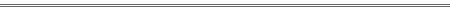 This Constitution, and the Laws of the United States which shall be made in Pursuance thereof; and all Treaties made, or which shall be made, under the Authority of the United States, shall be the supreme Law of the Land; and the Judges in every State shall be bound thereby, any Thing in the Constitution or Laws of any State to the Contrary notwithstanding.Check with the Gun Owners of America.  They understand how to fight this on a constitutional level.  That is a scare tactic that they are doing.  There must be something else going on and they want you to focus on this issue and ignore something else.  They’re hiding something else.John encouraged Steve to take the Constitutional Course and Civics Course then go to the NLA educational section and listen to the Thornton tapes.Caller 4:  MaudeWe are being run by a corporationOur government is incorporated.John replied  NoGovernment is ultimately a trust.The constitution is the contractThat creates a trustThe people elected and appointed are there to serve that trust.What they have done,   they have taken every trust in America   and they created corporations in the very same names.   They placed that corporation on top of the trust.   The trust is still there.  Our whole government is still there but it is being controlled by a corporation.  They moved the elected officials  into the corporation and they don’t understand this.   The BAR association which controls the education of lawyers in this country has taught these people to use codes .  They will ultimately teach these lawyers that common law has been done away with.  They are true believers of all of this stuff.  The BAR association has set the stage to create corporate lawyers.  They are all there to protect the corporation.  Our government has not become a corporation.  It has become seized by a group of corporatists.   (1:47)Maude inquired:  When we had the Civil War and the South walked out of Congress and Lincoln could no longer call a quorum, didn’t Lincoln create a United States Incorporated and we have been running as that corporation since?John does not believe that Lincoln did it.  John believes that Lincoln was duped and didn’t know.  And that is why they killed him, when he found out, when he realized what was going on.  John does not know if Lincoln was a good buy or bad guy.  It is very difficult to try to figure out what is going on there.  No matter how they incorporated,  It is not legal,  it is a fraud,  it is a defacto government.The federal courts are a reflection of the incorporated governmentHow can we file papers in a federal court that is a fraud.We don’t ask their permission and we don’t contract with them.  We always stay out of that fraudWe don’t give it any validity or credibilityThe big battle will come when we finally get into that court and they will try to make one big push to try to get us to some how contract into that jurisdiction because they like to play these magic games.  You can’t change the Constitution with magic games. It’s fraud.  The trust is still there.  The trust in underneath everything.  Bring the Constitution and the trust back.   If you have the people with you then they will lay down because the law and the fundamentals are with us. All we have to do is to educate enough people. If only 1% of the people understood this we could be done. Or rather they would be done.  We know it’s a fraud.  Our Founding Fathers used the word citizenThey just robbed the word citizenMaude discussed her personal case(2 hr 9 min)Caller 5:   TawnyaShe was in courtIt turned into a settlementThere is a motion that  you can fileIt is called a motion to set asideShe told her attorney that she wants to do a motion to set asideHer attorney does not want to do itPossibly the judge has already given her attorney instructions The only thing you can do is fire your lawyerShe had accepted a settlement but did not sign anythingFire your lawyer and get it into a federal courtThey will try  to hold you in contempt with criminal stuffThey will say that  you agreed to a settlement and now  you are backing out.Take it to the federal court because of denial of due processThey violated your due processYou went in for a hearing and they turned it into a settlementYour lawyer needs to be sued because he did not look out for  youSue them allThey may settle this before you get into federal courtCaller 6:   California     DaveGo to the law libraryGo to the librarian Ask the librarian to show you the Practice Manual for this area of the lawThere is a practice manual that the attorneys useThe practice manuals are divided up into chapters Every chapter has tips and guidelinesTypically at the back of each chapter there are forms that the court usesCaller 7:   Crystal from NevadaReferred to the  Bundy caseWe got to make contact with the sheriffs of AmericaWe have been priming them for a long time.We have more papers to send to themEverybody should come to the Wednesday night meetingCaller will forward information to John and GerardCaller 8:  Tim from MichiganSuggests that we use the power of the people on the call tonight to show evidence of our unified commitment and to offer our respectful honor to the late Justice Scalia and Mr LaVoy Finicum with a moment of silence followed by a prayer for peace.